Ventura County 4-H Council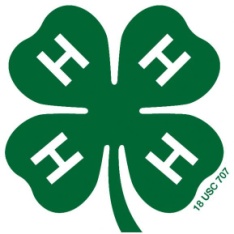 General Meeting AgendaOctober, 20177:00 pmCall to Order	Pledge of Alliance and 4-H PledgeBoard Reports	Minutes of Previous Meeting	Treasures Report	Correspondence	PDC LiaisonCommittee Reports	4-H Office	Family & Consumer Science	Equine 	Small Animal	Leadership	Skills	Kaleidoscope	Southern Area	Friends of 4-HOld Business	Correction of January 2017 minutes regarding ‘Term of Office’New BusinessFall KickoffProject Leader Field DayState Fashion Revue Donation